МЕРОПРИЯТИЯ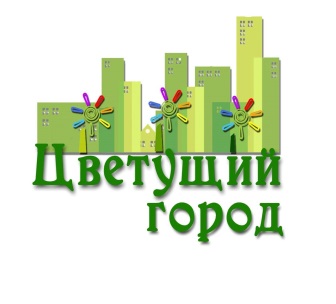 ПО РЕАЛИЗАЦИИ ПРОГРАММЫ БЛАГОУСТРОЙСТВА И ОЗЕЛЕНЕНИЯ  ТЕРРИТОРИЙ ЛИЦЕЯ «ЦВЕТУЩИЙ ГОРОД» НА 2016 ГОД№Наименование мероприятияНаименование мероприятияНаименование мероприятияСроки исполненияОтветственные за исполнениеВыходI. Организационно-методическая деятельностьI. Организационно-методическая деятельностьI. Организационно-методическая деятельностьI. Организационно-методическая деятельностьI. Организационно-методическая деятельностьI. Организационно-методическая деятельностьI. Организационно-методическая деятельностьI. Организационно-методическая деятельность1. 1. Организация субботников на территории лицея и филиала  Организация субботников на территории лицея и филиала  апрель - майРуководители образовательных организацийИнформацияИнформация2.2.Разработка проектов благоустройства и озеленения территории учащимися 7, 8, 10  году с, родительской общественности, коллективов детского самоуправленияРазработка проектов благоустройства и озеленения территории учащимися 7, 8, 10  году с, родительской общественности, коллективов детского самоуправлениядо 30 апреля Руководители образовательных организаций ПрограммыПрограммы3.3.Совещание при директоре по вопросу участия в смотре-конкурсе «Цветущий город - 2016» Совещание при директоре по вопросу участия в смотре-конкурсе «Цветущий город - 2016» 18.05Виноградова О.С.директор лицеяОперативное совещание педагоговОперативное совещание педагогов4.4.Проведение оперативного совещания педагогического коллектива  по обсуждению Программы благоустройства и озеленения  территорий образовательных организаций города Челябинска«Цветущий город» на 2014 – 2016 г.г.Проведение оперативного совещания педагогического коллектива  по обсуждению Программы благоустройства и озеленения  территорий образовательных организаций города Челябинска«Цветущий город» на 2014 – 2016 г.г.19.05Гончарова В.Н. замдиректора по ВРСоздание инициативной группы по созданию  Программы  благоустройства и озеленения  территории лицея и его филиалаСоздание инициативной группы по созданию  Программы  благоустройства и озеленения  территории лицея и его филиала5.5.Организация в лицее защиты проектов благоустройства и озеленения  территорий  школ, детских садов, учреждений дополнительного образования детейОрганизация в лицее защиты проектов благоустройства и озеленения  территорий  школ, детских садов, учреждений дополнительного образования детейдо 20 маяСовет старшеклассниковПроектыПроекты6.6.Проведения мероприятий по исправлению повреждений отдельных элементов благоустройства, очистка, окраска, побелка газонов, деревьев Проведения мероприятий по исправлению повреждений отдельных элементов благоустройства, очистка, окраска, побелка газонов, деревьев майМарющенко Л.И., замдиректора по АХЧИнформацияИнформация7.7.Приведение спортивных площадок и спортивных сооружений на территории лицея и филиала в соответствии с нормативными требованиями Приведение спортивных площадок и спортивных сооружений на территории лицея и филиала в соответствии с нормативными требованиями майУчителя физической культурыИнформацияИнформация8.8.Организация работ по благоустройству территории в соответствии с проектамиОрганизация работ по благоустройству территории в соответствии с проектамимай-августКлассные руководители, родительской общественности 7,8,10 классовИнформацияИнформация9. 9. Организация и проведение  санитарной, омолаживающей и корректирующей обрезки деревьев и кустарников на территориях образовательных организацийОрганизация и проведение  санитарной, омолаживающей и корректирующей обрезки деревьев и кустарников на территориях образовательных организаций май,октябрь, Марющенко Л.И., замдиректора по АХЧИнформацияИнформация10.10.Формирование газонов, клумбФормирование газонов, клумбапрель-июньКлассные руководители, родительской общественности 7,8,10 классовИнформацияИнформация11.11.Проведение консультаций по вопросам озеленения территории Проведение консультаций по вопросам озеленения территории Апрель майНевская Т.Ю.Тарасова Е.А., кураторы Программы по благоустройству территорииПрактические советы и рекомендацииПрактические советы и рекомендации12. 12. Организация работы штаба «Трудовое лето-2016» и трудовых отрядов, занятых на  благоустройстве и озеленении территорий Организация работы штаба «Трудовое лето-2016» и трудовых отрядов, занятых на  благоустройстве и озеленении территорий май-августГончарова В.Н. замдиректора по ВРПриказ Приказ 13.13.Участие в  смотре-конкурсе на лучшее благоустройство и озеленение территорий образовательных организаций «Цветущий город-2016» Участие в  смотре-конкурсе на лучшее благоустройство и озеленение территорий образовательных организаций «Цветущий город-2016» августШтаб «ЛЕТО-2015»Приказ, положениеПриказ, положениеII. Информационная деятельностьII. Информационная деятельностьII. Информационная деятельностьII. Информационная деятельностьII. Информационная деятельностьII. Информационная деятельностьII. Информационная деятельностьII. Информационная деятельность14.14.Продолжить размещение на сайте лицея информационной рубрики "Цветущий город - 2016"  Продолжить размещение на сайте лицея информационной рубрики "Цветущий город - 2016"  май -сентябрьХамитова А.М., замдиректора по УРИнформацияИнформация15.15.Размещение оперативной информации о проведении  субботников, благоустройстве и озеленении территорий в рубрике "Цветущий город - 2016"  на сайте УправленияРазмещение оперативной информации о проведении  субботников, благоустройстве и озеленении территорий в рубрике "Цветущий город - 2016"  на сайте Управлениямай -сентябрьШтаб «ЛЕТО-2015»ИнформацияИнформация16.16.Организация рубрики "Цветущий город - 2016 " и "Главные действующие лица "Цветущего города" в лицейской  газете  «ШАГ»Организация рубрики "Цветущий город - 2016 " и "Главные действующие лица "Цветущего города" в лицейской  газете  «ШАГ»Май-сентярьМагнитова А.С., куратор лицейской газетыИнформацияИнформацияIII. Контрольная деятельностьIII. Контрольная деятельностьIII. Контрольная деятельностьIII. Контрольная деятельностьIII. Контрольная деятельностьIII. Контрольная деятельностьIII. Контрольная деятельностьIII. Контрольная деятельность17.17.Анализ состояния территории лицеяАпрель-августАпрель-августРУОИнформацияИнформация18.18.Контроль за организацией и проведением субботниковапрель-майапрель-майРУОИнформацияИнформация19.19.Согласование перспективных и текущих планов благоустройства и озеленения территорий образовательных организаций маймайРУОПланы благо-устройстваПланы благо-устройства20.20.Осмотр состояния всех элементов благоустройства территории (ограждений, зеленых насаждений, бордюров, пешеходных дорожек, малых архитектурных форм, устройств наружного освещения и т.д.)ежедневноежедневноМарющенко Л.И., замдиректора по АХЧИнформацияИнформация21.21.Анализ состояния и динамика изменений на территории лицеяежемесячноежемесячноАдминистрацияИнформация, приказыИнформация, приказы22.22.Участие в  собеседовании  по вопросам благоустройства   территорий образовательных учреждений в текущем годумай,июль,сентябрь май,июль,сентябрь РУОИнформацияИнформация23.23.Сдача лицея к началу нового учебного года с анализом состояния благоустройства и озеленения территории август август РУОПриказПриказ24.24.Участие в подведении  итогов городского смотра-конкурса на лучшее благоустройство и озеленение территорий «Цветущий город-2016» сентябрьсентябрьВиноградова О.С.директор лицея Гончарова В.Н. замдиректора по ВРИнформационная справка,приказИнформационная справка,приказ